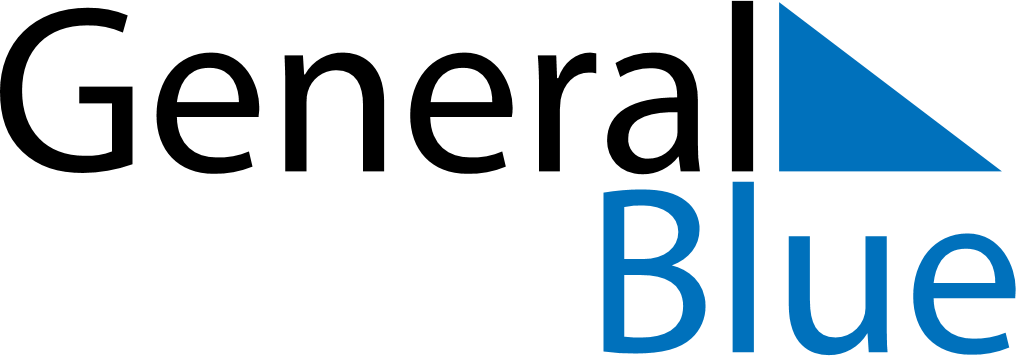 August 2021August 2021August 2021August 2021FranceFranceFranceMondayTuesdayWednesdayThursdayFridaySaturdaySaturdaySunday123456778910111213141415Assumption161718192021212223242526272828293031